Commons Access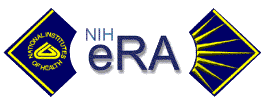 Send completed form to Dezire Chaney at dchaney1@jhmi.edu (please use print or type). Note: Please allow up to three (3) business days for the creation or updating of an account. If request is urgent, note ‘Urgent’ in the email subject line. Need an eRA Commons account created Already have an account (at Hopkins or elsewhere) – username: 					First Name:	Middle Name:		(Optional)Last Name:JHED Id:	Phone:	JH Email Address: Position Title:	Department or Department Administrator: Commonly used eRA Commons Role(s): Select the role(s) you are requesting below	                                                                                              AAAOASST GRAD STUDENTPIPOSTDOCPROJECT PERSONNELTRAINEEUNDERGRAD STUDENTNote: Please consult the eRA Commons User Roles guide on the NIH website to determine which role(s) to select (Link: http://era.nih.gov/files/eRA_Commons_Roles.pdf).